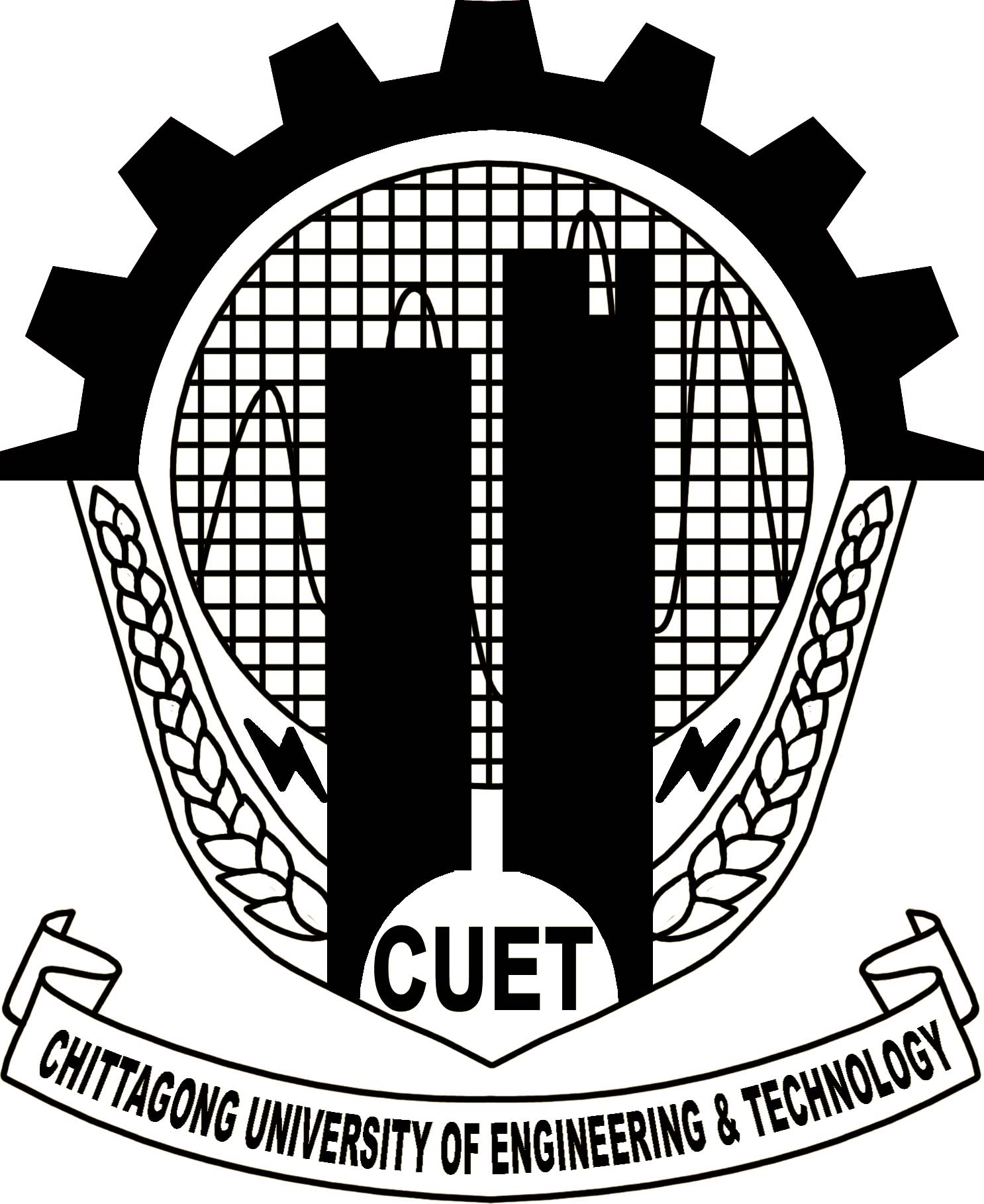 Ôexi gyw³‡hv×v cÖ‡KŠkjx †gvt Kwei Avn‡g` f~TvÕ e„wËi Av‡e`b 1|	Av‡e`bKvixi bvg	t	English (Block) 	t2| 	wcZvi bvg	t3| 	gvZvi bvg	t4| 	eZ©gvb wVKvbv	t5| 	¯’vqx wVKvbv	t6| 	wcZv/Awffve‡Ki †ckv	t7| 	wcZv/Awffve‡Ki evrmwiK Avq	t	(mshyw³t BDwbqb cwil` †Pqvig¨vb/IqvW© Kwgkbv‡ii cÖZ¨qb cÎ)8| 	wcZv/Awffve‡Ki †gvevBj bs	tGKv‡WwgK Z_¨vejx9| 	Gm.Gm.wm cix¶vi djvdj	t10| 	GBP.Gm.wm cix¶vi djvdj	t11| 	¯œvZK ch©v‡qi Uvg© cixÿvi djvdj	t12| 	Ab¨vb¨ AR©b (hw` _v‡K)	t	(mshyw³-mb`).......................................Av‡e`bKvixi ¯^v¶i	                               ZvwiL     t‡gvevBj bs   t                                                                                      Student ID tE-mail       t